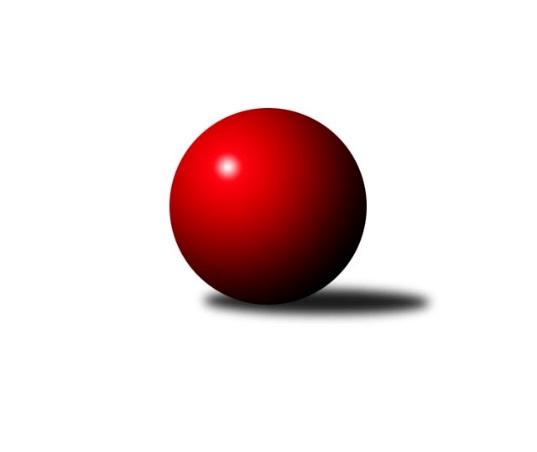 Č.9Ročník 2023/2024	15.8.2024 Východočeský přebor skupina B 2023/2024Statistika 9. kolaTabulka družstev:		družstvo	záp	výh	rem	proh	skore	sety	průměr	body	plné	dorážka	chyby	1.	Rychnov n. Kn. B	9	9	0	0	108 : 36 	(23.5 : 18.5)	2637	18	1833	804	39.8	2.	Vys. Mýto B	9	7	0	2	90 : 54 	(29.0 : 25.0)	2484	14	1706	779	35.2	3.	Přelouč A	9	7	0	2	86 : 58 	(39.0 : 27.0)	2599	14	1798	801	35.9	4.	Solnice A	8	5	0	3	75 : 53 	(37.5 : 28.5)	2533	10	1737	796	38.8	5.	Třebechovice p. O. A	8	4	0	4	72 : 56 	(23.5 : 18.5)	2595	8	1792	803	30.4	6.	Rybník A	8	3	1	4	65 : 63 	(16.5 : 15.5)	2541	7	1767	775	42.8	7.	Hylváty B	9	3	1	5	70 : 74 	(30.5 : 33.5)	2439	7	1692	748	41.3	8.	Svitavy B	7	3	0	4	50 : 62 	(31.5 : 38.5)	2514	6	1753	761	46	9.	Hr. Králové A	7	2	1	4	54 : 58 	(25.5 : 22.5)	2574	5	1791	784	45.9	10.	České Meziříčí A	9	2	0	7	52 : 92 	(25.0 : 27.0)	2514	4	1750	764	39.9	11.	České Meziříčí B	9	2	0	7	40 : 104 	(20.5 : 41.5)	2407	4	1720	687	59.2	12.	Rychnov n/K C	8	1	1	6	38 : 90 	(14.0 : 20.0)	2420	3	1699	721	47.5Tabulka doma:		družstvo	záp	výh	rem	proh	skore	sety	průměr	body	maximum	minimum	1.	Rychnov n. Kn. B	5	5	0	0	64 : 16 	(7.0 : 3.0)	2702	10	2764	2643	2.	Vys. Mýto B	5	5	0	0	56 : 24 	(20.0 : 16.0)	2622	10	2734	2551	3.	Přelouč A	5	5	0	0	56 : 24 	(29.0 : 19.0)	2597	10	2628	2540	4.	Třebechovice p. O. A	5	4	0	1	58 : 22 	(10.0 : 6.0)	2560	8	2595	2490	5.	Hylváty B	4	3	1	0	46 : 18 	(19.5 : 12.5)	2556	7	2621	2489	6.	Solnice A	4	3	0	1	40 : 24 	(26.5 : 21.5)	2617	6	2647	2587	7.	Rybník A	3	2	0	1	33 : 15 	(8.0 : 6.0)	2367	4	2381	2339	8.	Hr. Králové A	3	2	0	1	32 : 16 	(10.0 : 0.0)	2708	4	2779	2656	9.	Svitavy B	4	2	0	2	32 : 32 	(23.5 : 24.5)	2512	4	2586	2467	10.	České Meziříčí B	4	2	0	2	32 : 32 	(8.5 : 9.5)	2503	4	2600	2385	11.	České Meziříčí A	5	2	0	3	38 : 42 	(14.0 : 16.0)	2544	4	2593	2453	12.	Rychnov n/K C	3	0	1	2	18 : 30 	(5.0 : 1.0)	2601	1	2644	2571Tabulka venku:		družstvo	záp	výh	rem	proh	skore	sety	průměr	body	maximum	minimum	1.	Rychnov n. Kn. B	4	4	0	0	44 : 20 	(16.5 : 15.5)	2627	8	2734	2518	2.	Solnice A	4	2	0	2	35 : 29 	(11.0 : 7.0)	2512	4	2606	2420	3.	Vys. Mýto B	4	2	0	2	34 : 30 	(9.0 : 9.0)	2450	4	2561	2203	4.	Přelouč A	4	2	0	2	30 : 34 	(10.0 : 8.0)	2600	4	2660	2508	5.	Rybník A	5	1	1	3	32 : 48 	(8.5 : 9.5)	2576	3	2664	2473	6.	Svitavy B	3	1	0	2	18 : 30 	(8.0 : 14.0)	2515	2	2627	2401	7.	Rychnov n/K C	5	1	0	4	20 : 60 	(9.0 : 19.0)	2374	2	2492	2176	8.	Hr. Králové A	4	0	1	3	22 : 42 	(15.5 : 22.5)	2541	1	2625	2445	9.	Třebechovice p. O. A	3	0	0	3	14 : 34 	(13.5 : 12.5)	2607	0	2629	2587	10.	Hylváty B	5	0	0	5	24 : 56 	(11.0 : 21.0)	2416	0	2596	2148	11.	České Meziříčí A	4	0	0	4	14 : 50 	(11.0 : 11.0)	2498	0	2524	2468	12.	České Meziříčí B	5	0	0	5	8 : 72 	(12.0 : 32.0)	2387	0	2516	2307Tabulka podzimní části:		družstvo	záp	výh	rem	proh	skore	sety	průměr	body	doma	venku	1.	Rychnov n. Kn. B	9	9	0	0	108 : 36 	(23.5 : 18.5)	2637	18 	5 	0 	0 	4 	0 	0	2.	Vys. Mýto B	9	7	0	2	90 : 54 	(29.0 : 25.0)	2484	14 	5 	0 	0 	2 	0 	2	3.	Přelouč A	9	7	0	2	86 : 58 	(39.0 : 27.0)	2599	14 	5 	0 	0 	2 	0 	2	4.	Solnice A	8	5	0	3	75 : 53 	(37.5 : 28.5)	2533	10 	3 	0 	1 	2 	0 	2	5.	Třebechovice p. O. A	8	4	0	4	72 : 56 	(23.5 : 18.5)	2595	8 	4 	0 	1 	0 	0 	3	6.	Rybník A	8	3	1	4	65 : 63 	(16.5 : 15.5)	2541	7 	2 	0 	1 	1 	1 	3	7.	Hylváty B	9	3	1	5	70 : 74 	(30.5 : 33.5)	2439	7 	3 	1 	0 	0 	0 	5	8.	Svitavy B	7	3	0	4	50 : 62 	(31.5 : 38.5)	2514	6 	2 	0 	2 	1 	0 	2	9.	Hr. Králové A	7	2	1	4	54 : 58 	(25.5 : 22.5)	2574	5 	2 	0 	1 	0 	1 	3	10.	České Meziříčí A	9	2	0	7	52 : 92 	(25.0 : 27.0)	2514	4 	2 	0 	3 	0 	0 	4	11.	České Meziříčí B	9	2	0	7	40 : 104 	(20.5 : 41.5)	2407	4 	2 	0 	2 	0 	0 	5	12.	Rychnov n/K C	8	1	1	6	38 : 90 	(14.0 : 20.0)	2420	3 	0 	1 	2 	1 	0 	4Tabulka jarní části:		družstvo	záp	výh	rem	proh	skore	sety	průměr	body	doma	venku	1.	Vys. Mýto B	0	0	0	0	0 : 0 	(0.0 : 0.0)	0	0 	0 	0 	0 	0 	0 	0 	2.	České Meziříčí A	0	0	0	0	0 : 0 	(0.0 : 0.0)	0	0 	0 	0 	0 	0 	0 	0 	3.	Solnice A	0	0	0	0	0 : 0 	(0.0 : 0.0)	0	0 	0 	0 	0 	0 	0 	0 	4.	Rychnov n. Kn. B	0	0	0	0	0 : 0 	(0.0 : 0.0)	0	0 	0 	0 	0 	0 	0 	0 	5.	Třebechovice p. O. A	0	0	0	0	0 : 0 	(0.0 : 0.0)	0	0 	0 	0 	0 	0 	0 	0 	6.	Hr. Králové A	0	0	0	0	0 : 0 	(0.0 : 0.0)	0	0 	0 	0 	0 	0 	0 	0 	7.	Svitavy B	0	0	0	0	0 : 0 	(0.0 : 0.0)	0	0 	0 	0 	0 	0 	0 	0 	8.	Rychnov n/K C	0	0	0	0	0 : 0 	(0.0 : 0.0)	0	0 	0 	0 	0 	0 	0 	0 	9.	Přelouč A	0	0	0	0	0 : 0 	(0.0 : 0.0)	0	0 	0 	0 	0 	0 	0 	0 	10.	Rybník A	0	0	0	0	0 : 0 	(0.0 : 0.0)	0	0 	0 	0 	0 	0 	0 	0 	11.	Hylváty B	0	0	0	0	0 : 0 	(0.0 : 0.0)	0	0 	0 	0 	0 	0 	0 	0 	12.	České Meziříčí B	0	0	0	0	0 : 0 	(0.0 : 0.0)	0	0 	0 	0 	0 	0 	0 	0 Zisk bodů pro družstvo:		jméno hráče	družstvo	body	zápasy	v %	dílčí body	sety	v %	1.	Václav Kašpar 	Vys. Mýto B 	18	/	9	(100%)		/		(%)	2.	Robert Petera 	Třebechovice p. O. A 	16	/	8	(100%)		/		(%)	3.	Tomáš Sukdolák 	Přelouč A 	16	/	9	(89%)		/		(%)	4.	Michal Kala 	Rychnov n. Kn. B 	16	/	9	(89%)		/		(%)	5.	Petr Víšek 	Hr. Králové A 	14	/	7	(100%)		/		(%)	6.	Jan Brouček 	České Meziříčí A 	14	/	7	(100%)		/		(%)	7.	Martin Nosek 	Solnice A 	14	/	8	(88%)		/		(%)	8.	Tomáš Müller 	Rybník A 	14	/	8	(88%)		/		(%)	9.	Monika Venclová 	Hylváty B 	14	/	9	(78%)		/		(%)	10.	Lukáš Pacák 	Rychnov n. Kn. B 	14	/	9	(78%)		/		(%)	11.	Jiří Bek 	Třebechovice p. O. A 	12	/	8	(75%)		/		(%)	12.	Marek Ledajaks 	Vys. Mýto B 	12	/	8	(75%)		/		(%)	13.	Dalibor Ksandr 	Rychnov n. Kn. B 	12	/	8	(75%)		/		(%)	14.	Lukáš Müller 	Rybník A 	12	/	8	(75%)		/		(%)	15.	Ondřej Brouček 	České Meziříčí A 	12	/	9	(67%)		/		(%)	16.	Petr Brouček 	České Meziříčí B 	12	/	9	(67%)		/		(%)	17.	Petr Bartoš 	Vys. Mýto B 	10	/	5	(100%)		/		(%)	18.	Filip Ivan 	Hr. Králové A 	10	/	7	(71%)		/		(%)	19.	Pavel Píč 	Solnice A 	10	/	7	(71%)		/		(%)	20.	Petr Skutil 	Hr. Králové A 	10	/	7	(71%)		/		(%)	21.	Petr Gálus 	Rychnov n. Kn. B 	10	/	8	(63%)		/		(%)	22.	Rudolf Stejskal 	Solnice A 	10	/	8	(63%)		/		(%)	23.	Tomáš Jarolím 	Přelouč A 	10	/	9	(56%)		/		(%)	24.	Jiří Pácha 	Rychnov n. Kn. B 	8	/	5	(80%)		/		(%)	25.	Jiří Klusák 	Svitavy B 	8	/	6	(67%)		/		(%)	26.	Pavel Nosek 	Solnice A 	8	/	6	(67%)		/		(%)	27.	Tomáš Skala 	Hylváty B 	8	/	6	(67%)		/		(%)	28.	Václav Kolář 	Rybník A 	8	/	7	(57%)		/		(%)	29.	Jan Vencl 	Hylváty B 	8	/	7	(57%)		/		(%)	30.	Karolína Kolářová 	Rybník A 	8	/	7	(57%)		/		(%)	31.	Josef Dvořák 	Třebechovice p. O. A 	8	/	7	(57%)		/		(%)	32.	Pavel Krejčík 	Rychnov n/K C 	8	/	7	(57%)		/		(%)	33.	Ilona Sýkorová 	Rychnov n/K C 	8	/	7	(57%)		/		(%)	34.	Oldřich Krsek 	Rychnov n/K C 	8	/	8	(50%)		/		(%)	35.	Miloš Kvapil 	Třebechovice p. O. A 	8	/	8	(50%)		/		(%)	36.	Petr Zeman 	Přelouč A 	8	/	9	(44%)		/		(%)	37.	Milan Hrubý 	Solnice A 	7	/	6	(58%)		/		(%)	38.	Jindřich Jukl 	Svitavy B 	6	/	3	(100%)		/		(%)	39.	Tomáš Brzlínek 	Vys. Mýto B 	6	/	3	(100%)		/		(%)	40.	David Štěpán 	České Meziříčí B 	6	/	4	(75%)		/		(%)	41.	Petr Rus 	Svitavy B 	6	/	5	(60%)		/		(%)	42.	Daniel Vošvrda 	České Meziříčí A 	6	/	5	(60%)		/		(%)	43.	Luděk Moravec 	Třebechovice p. O. A 	6	/	6	(50%)		/		(%)	44.	Martin Šolc 	Hr. Králové A 	6	/	7	(43%)		/		(%)	45.	Petr Bečka 	Hylváty B 	6	/	7	(43%)		/		(%)	46.	Zdenek Válek 	Svitavy B 	6	/	7	(43%)		/		(%)	47.	Kryštof Vavřín 	Hylváty B 	6	/	7	(43%)		/		(%)	48.	Miroslav Kolář 	Rybník A 	6	/	7	(43%)		/		(%)	49.	Petr Hanuš 	Přelouč A 	6	/	8	(38%)		/		(%)	50.	Karel Lang 	Přelouč A 	6	/	8	(38%)		/		(%)	51.	Michal Hynek 	Vys. Mýto B 	6	/	8	(38%)		/		(%)	52.	Jaroslav Kaplan 	Hylváty B 	6	/	9	(33%)		/		(%)	53.	Tomáš Tláskal 	České Meziříčí B 	6	/	9	(33%)		/		(%)	54.	Denis Džbánek 	Hr. Králové A 	4	/	2	(100%)		/		(%)	55.	Václav Buřil 	Rychnov n. Kn. B 	4	/	2	(100%)		/		(%)	56.	Jan Kopecký 	Rychnov n. Kn. B 	4	/	3	(67%)		/		(%)	57.	Adam Krátký 	Svitavy B 	4	/	4	(50%)		/		(%)	58.	Filip Roman 	Svitavy B 	4	/	4	(50%)		/		(%)	59.	Jiří Zvejška 	Vys. Mýto B 	4	/	4	(50%)		/		(%)	60.	Ladislav Kolář 	Hylváty B 	4	/	5	(40%)		/		(%)	61.	Jaroslav Tomášek 	Přelouč A 	4	/	6	(33%)		/		(%)	62.	Kamil Vošvrda 	České Meziříčí A 	4	/	7	(29%)		/		(%)	63.	Michal Horáček 	České Meziříčí B 	4	/	7	(29%)		/		(%)	64.	Jan Vaculík 	Svitavy B 	4	/	7	(29%)		/		(%)	65.	Martin Kozel ml.	Solnice A 	4	/	8	(25%)		/		(%)	66.	Filip Petera 	Třebechovice p. O. A 	4	/	8	(25%)		/		(%)	67.	Ladislav Lorenc 	České Meziříčí A 	4	/	9	(22%)		/		(%)	68.	Petr Dlouhý 	Vys. Mýto B 	4	/	9	(22%)		/		(%)	69.	Oldřich Motyčka 	Třebechovice p. O. A 	2	/	1	(100%)		/		(%)	70.	Matyáš Motyčka 	Rybník A 	2	/	1	(100%)		/		(%)	71.	Jaroslav Havlas 	Přelouč A 	2	/	1	(100%)		/		(%)	72.	Pavel Strnad 	Hylváty B 	2	/	1	(100%)		/		(%)	73.	David Sukdolák 	Přelouč A 	2	/	1	(100%)		/		(%)	74.	Pavel Klička 	Přelouč A 	2	/	1	(100%)		/		(%)	75.	Josef Suchomel 	Přelouč A 	2	/	1	(100%)		/		(%)	76.	Martin Podzimek 	Rychnov n/K C 	2	/	1	(100%)		/		(%)	77.	Daniel Luščák 	Solnice A 	2	/	2	(50%)		/		(%)	78.	Milan Vošvrda 	České Meziříčí A 	2	/	3	(33%)		/		(%)	79.	Dominik Hýbl 	Rychnov n. Kn. B 	2	/	4	(25%)		/		(%)	80.	Marcel Novotný 	Rybník A 	2	/	6	(17%)		/		(%)	81.	Věra Moravcová 	Rychnov n/K C 	2	/	6	(17%)		/		(%)	82.	Ludmila Skutilová 	Hr. Králové A 	2	/	7	(14%)		/		(%)	83.	Jan Bernhard 	České Meziříčí A 	2	/	7	(14%)		/		(%)	84.	Leoš Bartheldi 	Vys. Mýto B 	2	/	7	(14%)		/		(%)	85.	Jindřich Brouček 	České Meziříčí B 	2	/	7	(14%)		/		(%)	86.	Vít Richter 	Rychnov n/K C 	2	/	8	(13%)		/		(%)	87.	Jaroslav Pumr 	České Meziříčí B 	2	/	9	(11%)		/		(%)	88.	Tomáš Herrman 	Rybník A 	1	/	3	(17%)		/		(%)	89.	Pavel Doležal 	Vys. Mýto B 	0	/	1	(0%)		/		(%)	90.	Lenka Peterová 	Třebechovice p. O. A 	0	/	1	(0%)		/		(%)	91.	Jonáš Bezdíček 	Hr. Králové A 	0	/	1	(0%)		/		(%)	92.	Milan Brouček 	České Meziříčí B 	0	/	1	(0%)		/		(%)	93.	Jaroslav Kejzlar 	Rychnov n/K C 	0	/	1	(0%)		/		(%)	94.	Zdeněk Zahálka 	Třebechovice p. O. A 	0	/	1	(0%)		/		(%)	95.	Ladislav Češka 	Svitavy B 	0	/	1	(0%)		/		(%)	96.	Jiří Komprs 	Hylváty B 	0	/	1	(0%)		/		(%)	97.	Pavel Čížek 	Svitavy B 	0	/	2	(0%)		/		(%)	98.	Petr Kosejk 	Solnice A 	0	/	3	(0%)		/		(%)	99.	Miroslav Zeman 	Svitavy B 	0	/	3	(0%)		/		(%)	100.	David Štěpán 	České Meziříčí B 	0	/	3	(0%)		/		(%)	101.	Martin Holý 	Hr. Králové A 	0	/	4	(0%)		/		(%)	102.	Jaroslav Šrámek 	České Meziříčí A 	0	/	4	(0%)		/		(%)	103.	Jan Zeman 	Rychnov n/K C 	0	/	8	(0%)		/		(%)Průměry na kuželnách:		kuželna	průměr	plné	dorážka	chyby	výkon na hráče	1.	Hradec Králové, 1-4	2640	1819	821	39.6	(440.0)	2.	Rychnov nad Kněžnou, 1-4	2636	1821	814	40.7	(439.5)	3.	Solnice, 1-2	2608	1819	788	44.1	(434.7)	4.	Vysoké Mýto, 1-2	2559	1777	781	37.3	(426.5)	5.	Přelouč, 1-4	2552	1762	789	39.8	(425.4)	6.	Třebechovice, 1-2	2520	1728	792	30.4	(420.0)	7.	Svitavy, 1-2	2516	1772	743	49.9	(419.4)	8.	České Meziříčí, 1-2	2510	1727	783	40.3	(418.5)	9.	Hylváty, 1-2	2504	1728	775	49.8	(417.4)	10.	TJ Sokol Rybník, 1-2	2335	1635	699	49.0	(389.3)Nejlepší výkony na kuželnách:Hradec Králové, 1-4Hr. Králové A	2779	5. kolo	Tomáš Müller 	Rybník A	511	3. koloTřebechovice p. O. A	2747	7. kolo	Filip Ivan 	Hr. Králové A	495	5. koloHr. Králové A	2689	9. kolo	Petr Víšek 	Hr. Králové A	493	9. koloRybník A	2662	3. kolo	Petr Skutil 	Hr. Králové A	485	3. koloPřelouč A	2660	9. kolo	Petr Víšek 	Hr. Králové A	482	5. koloHr. Králové A	2656	3. kolo	Jiří Bek 	Třebechovice p. O. A	482	7. koloHr. Králové A	2606	7. kolo	Petr Skutil 	Hr. Králové A	479	9. koloČeské Meziříčí B	2321	5. kolo	Filip Ivan 	Hr. Králové A	478	9. kolo		. kolo	Lukáš Müller 	Rybník A	471	3. kolo		. kolo	Robert Petera 	Třebechovice p. O. A	469	7. koloRychnov nad Kněžnou, 1-4Rychnov n. Kn. B	2764	7. kolo	Jiří Bek 	Třebechovice p. O. A	498	5. koloRychnov n. Kn. B	2748	5. kolo	Petr Gálus 	Rychnov n. Kn. B	494	9. koloRychnov n/K C	2712	8. kolo	Petr Gálus 	Rychnov n. Kn. B	492	5. koloSolnice A	2697	8. kolo	Jiří Pácha 	Rychnov n. Kn. B	488	5. koloRychnov n. Kn. B	2684	1. kolo	Robert Petera 	Třebechovice p. O. A	486	5. koloRychnov n. Kn. B	2673	3. kolo	Dalibor Ksandr 	Rychnov n. Kn. B	484	7. koloRybník A	2664	1. kolo	Tomáš Sukdolák 	Přelouč A	480	2. koloRychnov n. Kn. B	2654	4. kolo	Denis Džbánek 	Hr. Králové A	479	6. koloPřelouč A	2652	2. kolo	Oldřich Krsek 	Rychnov n/K C	479	4. koloRychnov n/K C	2644	6. kolo	Martin Podzimek 	Rychnov n/K C	479	8. koloSolnice, 1-2Rychnov n. Kn. B	2734	2. kolo	Michal Kala 	Rychnov n. Kn. B	519	2. koloSolnice A	2647	4. kolo	Robert Petera 	Třebechovice p. O. A	487	9. koloSolnice A	2619	2. kolo	Pavel Píč 	Solnice A	466	2. koloSolnice A	2615	9. kolo	Lukáš Pacák 	Rychnov n. Kn. B	463	2. koloTřebechovice p. O. A	2587	9. kolo	Milan Hrubý 	Solnice A	462	4. koloSolnice A	2587	7. kolo	Martin Nosek 	Solnice A	459	7. koloHr. Králové A	2561	4. kolo	Jiří Bek 	Třebechovice p. O. A	459	9. koloČeské Meziříčí B	2516	7. kolo	Martin Nosek 	Solnice A	456	2. kolo		. kolo	Pavel Nosek 	Solnice A	456	7. kolo		. kolo	Dominik Hýbl 	Rychnov n. Kn. B	455	2. koloVysoké Mýto, 1-2Vys. Mýto B	2734	7. kolo	Václav Kašpar 	Vys. Mýto B	523	7. koloVys. Mýto B	2647	3. kolo	Václav Kašpar 	Vys. Mýto B	508	3. koloVys. Mýto B	2624	5. kolo	Marek Ledajaks 	Vys. Mýto B	489	5. koloVys. Mýto B	2555	1. kolo	Václav Kašpar 	Vys. Mýto B	488	1. koloVys. Mýto B	2551	9. kolo	Václav Kašpar 	Vys. Mýto B	485	5. koloHr. Králové A	2532	1. kolo	Václav Kašpar 	Vys. Mýto B	477	9. koloSvitavy B	2517	7. kolo	Filip Ivan 	Hr. Králové A	476	1. koloSolnice A	2509	3. kolo	Pavel Píč 	Solnice A	474	3. koloČeské Meziříčí A	2481	9. kolo	Tomáš Brzlínek 	Vys. Mýto B	462	7. koloRychnov n/K C	2440	5. kolo	Vít Richter 	Rychnov n/K C	458	5. koloPřelouč, 1-4Přelouč A	2628	8. kolo	Tomáš Sukdolák 	Přelouč A	539	1. koloPřelouč A	2616	3. kolo	Petr Bartoš 	Vys. Mýto B	483	8. koloTřebechovice p. O. A	2605	3. kolo	Tomáš Sukdolák 	Přelouč A	473	3. koloPřelouč A	2604	1. kolo	Petr Hanuš 	Přelouč A	466	3. koloPřelouč A	2599	5. kolo	Karel Lang 	Přelouč A	461	8. koloPřelouč A	2540	6. kolo	Josef Dvořák 	Třebechovice p. O. A	459	3. koloČeské Meziříčí A	2524	6. kolo	Jan Vencl 	Hylváty B	459	5. koloVys. Mýto B	2520	8. kolo	Tomáš Sukdolák 	Přelouč A	452	8. koloHylváty B	2473	5. kolo	Petr Hanuš 	Přelouč A	447	5. koloČeské Meziříčí B	2413	1. kolo	Miloš Kvapil 	Třebechovice p. O. A	443	3. koloTřebechovice, 1-2Třebechovice p. O. A	2595	4. kolo	Monika Venclová 	Hylváty B	479	1. koloTřebechovice p. O. A	2573	2. kolo	Jiří Bek 	Třebechovice p. O. A	456	4. koloTřebechovice p. O. A	2572	8. kolo	Tomáš Brzlínek 	Vys. Mýto B	455	6. koloTřebechovice p. O. A	2569	1. kolo	Robert Petera 	Třebechovice p. O. A	452	2. koloRybník A	2521	8. kolo	Jan Brouček 	České Meziříčí A	451	4. koloČeské Meziříčí A	2520	4. kolo	Jiří Bek 	Třebechovice p. O. A	451	2. koloVys. Mýto B	2516	6. kolo	Oldřich Motyčka 	Třebechovice p. O. A	448	1. koloTřebechovice p. O. A	2490	6. kolo	Václav Kašpar 	Vys. Mýto B	446	6. koloHylváty B	2444	1. kolo	Luděk Moravec 	Třebechovice p. O. A	445	2. koloSvitavy B	2401	2. kolo	Tomáš Müller 	Rybník A	444	8. koloSvitavy, 1-2Svitavy B	2675	8. kolo	Petr Rus 	Svitavy B	473	8. koloRychnov n. Kn. B	2602	6. kolo	Jana Klusáková 	Svitavy B	467	8. koloSvitavy B	2586	6. kolo	Petr Gálus 	Rychnov n. Kn. B	460	6. koloHr. Králové A	2517	8. kolo	Václav Buřil 	Rychnov n. Kn. B	459	6. koloSvitavy B	2511	1. kolo	Jiří Klusák 	Svitavy B	457	1. koloPřelouč A	2508	4. kolo	Jan Vaculík 	Svitavy B	455	8. koloSvitavy B	2483	3. kolo	Jiří Klusák 	Svitavy B	453	6. koloSvitavy B	2467	4. kolo	Denis Džbánek 	Hr. Králové A	452	8. koloHylváty B	2420	3. kolo	Filip Ivan 	Hr. Králové A	452	8. koloRychnov n/K C	2396	1. kolo	Petr Rus 	Svitavy B	452	1. koloČeské Meziříčí, 1-2Svitavy B	2627	5. kolo	Jan Brouček 	České Meziříčí A	500	5. koloSolnice A	2606	1. kolo	Petr Brouček 	České Meziříčí B	494	6. koloČeské Meziříčí B	2600	6. kolo	Monika Venclová 	Hylváty B	469	7. koloČeské Meziříčí A	2593	5. kolo	Jiří Klusák 	Svitavy B	464	5. koloČeské Meziříčí A	2583	1. kolo	Michal Hynek 	Vys. Mýto B	464	4. koloČeské Meziříčí A	2575	3. kolo	Petr Bartoš 	Vys. Mýto B	461	4. koloRybník A	2562	6. kolo	Ladislav Lorenc 	České Meziříčí A	460	7. koloVys. Mýto B	2561	4. kolo	Martin Nosek 	Solnice A	459	1. koloČeské Meziříčí B	2548	2. kolo	Jan Brouček 	České Meziříčí A	458	8. koloRychnov n. Kn. B	2518	8. kolo	David Štěpán 	České Meziříčí B	456	6. koloHylváty, 1-2Hylváty B	2621	8. kolo	Monika Venclová 	Hylváty B	513	2. koloHylváty B	2595	2. kolo	Jaroslav Kaplan 	Hylváty B	482	8. koloHylváty B	2518	6. kolo	Karolína Kolářová 	Rybník A	466	4. koloSolnice A	2512	6. kolo	Monika Venclová 	Hylváty B	465	6. koloHylváty B	2489	4. kolo	Petr Bečka 	Hylváty B	457	8. koloRybník A	2473	4. kolo	Pavel Píč 	Solnice A	454	6. koloHr. Králové A	2445	2. kolo	Martin Nosek 	Solnice A	452	6. koloČeské Meziříčí B	2380	8. kolo	Jan Vencl 	Hylváty B	452	2. kolo		. kolo	Monika Venclová 	Hylváty B	447	8. kolo		. kolo	Petr Víšek 	Hr. Králové A	446	2. koloTJ Sokol Rybník, 1-2Rybník A	2443	9. kolo	Tomáš Müller 	Rybník A	456	9. koloSolnice A	2420	5. kolo	Martin Nosek 	Solnice A	441	5. koloRybník A	2381	5. kolo	Václav Kolář 	Rybník A	438	2. koloRybník A	2380	7. kolo	Václav Kolář 	Rybník A	435	9. koloSvitavy B	2343	9. kolo	Václav Kolář 	Rybník A	431	7. koloRybník A	2339	2. kolo	Jiří Klusák 	Svitavy B	428	9. koloVys. Mýto B	2203	2. kolo	Pavel Píč 	Solnice A	424	5. koloRychnov n/K C	2176	7. kolo	Miroslav Kolář 	Rybník A	422	9. kolo		. kolo	Marcel Novotný 	Rybník A	411	5. kolo		. kolo	Tomáš Müller 	Rybník A	408	7. koloČetnost výsledků:	8.0 : 8.0	2x	6.0 : 10.0	5x	5.0 : 11.0	1x	4.0 : 12.0	6x	2.0 : 14.0	2x	16.0 : 0.0	3x	14.0 : 2.0	9x	12.0 : 4.0	15x	10.0 : 6.0	11x